Государственная услуга «Первоначальная регистрация судна и прав на него
в морском порту Российской Федерации и выдача Временного свидетельства о праве плавания под Государственным флагом Российской Федерации»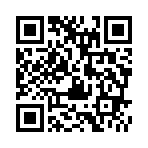 Государственную услугу предоставляют капитаны морских портовРезультат государственной услуги: Первоначальная регистрация суднав морском порту Российской Федерации и получение временного свидетельствао праве плавания под Государственным флагом Российской Федерации.Реестровая записьо первоначальной регистрации судна и прав на негов морском порту Российской Федерации и выдаче Временного свидетельства о праве плавания под Государственным флагом Российской Федерации создается в информационной системе регистрации судов и прав на них «Электронный реестр судов».За предоставлением услуги можно обратиться:в службу капитана морского порта;на Единый портал государственных и муниципальных услуг.Размер государственной пошлины:за государственную регистрацию в Государственном судовом реестре, бербоут-чартерном реестре:морских судов - 10 000 рублей;судов смешанного (река - море) плавания - 5 000 рублей;за государственную регистрацию судов в Российском международном реестре судов, в Российском открытом реестре судов:самоходного судна с главным двигателем мощностью не менее 55 киловатт и валовой вместимостью до 3 000 единиц включительно или несамоходного судна валовой вместимостью от 80 до 3 000 единиц включительно при регистрации судна в Российском международном реестре судов либо судна валовой вместимостью до 3 000 единиц включительно при его регистрации в Российском открытом реестре судов - 85 000 рублей плюс 9,4 рубля за каждую единицу валовой вместимости;судна валовой вместимостью свыше 3 000 до 8 000 единиц включительно - 87 000 рублей плюс 8,8 рубля за каждую единицу валовой вместимости;судна валовой вместимостью свыше 8 000 до 20 000 единиц включительно - 155 000 рублей плюс 5,0 рубля за каждую единицу валовой вместимости;судна валовой вместимостью свыше 20 000 единиц - 215 000 рублей плюс 3,2 рубля за каждую единицу валовой вместимости;за выдачу свидетельства о праве плавания под Государственным флагом Российской Федерации:морских судов - 10 000 рублей;судов смешанного (река - море) плавания - 5 000 рублей.Документы, представляемые заявителем:	1 – предоставляется один из документов.	2 – предоставляется в случае ипотеки судна.	3 – Копия документа загружается на ЕПГУ, оригинал документа предоставляется Капитану морского порта.Документы и сведения, получаемыев рамках межведомственного взаимодействия:Срок предоставления услуги:Срок предоставления услуги на Едином портале государственных услуг составляет от 1 до 10 дней с момента подачи оригиналов документов капитану морского порта.№ п.п.Способ подачи заявления и документов и требования к нимСпособ подачи заявления и документов и требования к нимСпособ подачи заявления и документов и требования к нимЧекбокс№ п.п.Капитан морского портаЕПГУЕПГУЧекбокс1.Заявление о выдаче временного свидетельства о праве плавания под Государственным флагом Российской ФедерацииЗаявление о выдаче временного свидетельства о праве плавания под Государственным флагом Российской ФедерацииЗаявление о выдаче временного свидетельства о праве плавания под Государственным флагом Российской Федерации1.заполняется  в  произвольной  форме  и предоставляется на бумажном носителе или скан-копия посредством электронной почтызаполняется  в  произвольной  форме  и предоставляется на бумажном носителе или скан-копия посредством электронной почтызаполняется электронная форма заявления частично с ЕСИА/ФИАС2.Заключение о результатах идентификации и осмотра суднаЗаключение о результатах идентификации и осмотра суднаЗаключение о результатах идентификации и осмотра судна2.оригинал документоригинал документкопия документа33.Правоустанавливающие документы на судно1Правоустанавливающие документы на судно1Правоустанавливающие документы на судно13.1.Договор аренды судна без экипажа (бербоут-чартер)Договор аренды судна без экипажа (бербоут-чартер)Договор аренды судна без экипажа (бербоут-чартер)3.1.оригинал документаоригинал документакопия документа33.2.Согласие в письменной форме собственника судна и залогодержателей ипотеки судна на перевод судна под флаг иностранного государства – приналичии ипотеки судна2Согласие в письменной форме собственника судна и залогодержателей ипотеки судна на перевод судна под флаг иностранного государства – приналичии ипотеки судна2Согласие в письменной форме собственника судна и залогодержателей ипотеки судна на перевод судна под флаг иностранного государства – приналичии ипотеки судна2☐3.2.оригинал документаоригинал документакопия документа3☐3.3.Договор, на постройку судна (при регистрации вновь построенного судна) или декларация о постройке судна (для вновь построенного судна индивидуальной постройки)Договор, на постройку судна (при регистрации вновь построенного судна) или декларация о постройке судна (для вновь построенного судна индивидуальной постройки)Договор, на постройку судна (при регистрации вновь построенного судна) или декларация о постройке судна (для вновь построенного судна индивидуальной постройки)☐3.3.оригинал документаоригинал документакопия документа3☐3.4.Документ, подтверждающий переход права собственности от судостроительной организации к судовладельцу (для вновь построенных судов)Документ, подтверждающий переход права собственности от судостроительной организации к судовладельцу (для вновь построенных судов)Документ, подтверждающий переход права собственности от судостроительной организации к судовладельцу (для вновь построенных судов)☐3.4.оригинал документаоригинал документакопия документа3☐4.Свидетельство, удостоверяющее, что судно исключено из реестра судов иностранного государства (при необходимости)Свидетельство, удостоверяющее, что судно исключено из реестра судов иностранного государства (при необходимости)Свидетельство, удостоверяющее, что судно исключено из реестра судов иностранного государства (при необходимости)☐4.оригинал документаоригинал документакопия документа3☐5.Извещение о предложенном для присвоения (изменения) названии суднаИзвещение о предложенном для присвоения (изменения) названии суднаИзвещение о предложенном для присвоения (изменения) названии судна☐5.оригинал документаоригинал документазаполняется электронная форма☐6.Документ, подтверждающий, что право плавания под флагом иностранного государства приостановлено на срок предоставлениясудну права плавания под Государственным флагом Российской Федерации (для судна, арендованного по бербоут-чартеру)Документ, подтверждающий, что право плавания под флагом иностранного государства приостановлено на срок предоставлениясудну права плавания под Государственным флагом Российской Федерации (для судна, арендованного по бербоут-чартеру)Документ, подтверждающий, что право плавания под флагом иностранного государства приостановлено на срок предоставлениясудну права плавания под Государственным флагом Российской Федерации (для судна, арендованного по бербоут-чартеру)☐6.оригинал документаоригинал документакопия документа3☐1.Сведения о документе, удостоверяющем личность гражданина РФ/сведения о юридическом лице2.Сведения ЕГРЮЛ/ЕГРИП3.Сведения, подтверждающие информацию обуплате государственной пошлины